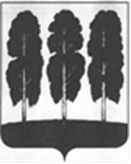 ДУМА БЕРЕЗОВСКОГО РАЙОНАХАНТЫ-МАНСИЙСКОГО АВТОНОМНОГО ОКРУГА – ЮГРЫРЕШЕНИЕот 24 октября 2022 года		                                                             № 157пгт. БерезовоРассмотрев материалы, представленные для награждения Благодарностью Думы Березовского района, в соответствии с приложением 2 к решению Думы Березовского района от 26 ноября 2018 года № 343 «О наградах Думы Березовского района»,Дума района РЕШИЛА:1. Наградить Благодарностью Думы Березовского района за добросовестный труд, профессионализм при оказании специализированной санитарно - авиационной скорой медицинской помощи пациентам Березовского района и в связи с 70-летием со дня основания Березовской санитарной авиации:- Каблуденко Максима Васильевича, фельдшера скорой медицинской помощи отделения санитарной авиации Березовского филиала казенного учреждения Ханты-Мансийского автономного округа-Югры «Центр медицины катастроф»;- Арефьева Виталия Юрьевича, фельдшера скорой медицинской помощи отделения санитарной авиации Березовского филиала казенного учреждения Ханты-Мансийского автономного округа-Югры «Центр медицины катастроф»;- Билоуса Павла Юрьевича, водителя скорой медицинской помощи отделения санитарной авиации Березовского филиала казенного учреждения Ханты-Мансийского автономного округа-Югры «Центр медицины катастроф».2. Опубликовать решение в газете «Жизнь Югры» и разместить на официальном сайте органов местного самоуправления Березовского района. 3. Настоящее решение вступает в силу после его подписания. Председатель Думы Березовского района	                                                                       З.Р.КаневаО награждении Благодарностью Думы Березовского района